ПРАВИТЕЛЬСТВО ПЕРМСКОГО КРАЯПОСТАНОВЛЕНИЕот 16 ноября 2017 г. N 931-пОБ УСТАНОВЛЕНИИ СРЕДНЕГО РАЗМЕРА РОДИТЕЛЬСКОЙПЛАТЫ ЗА ПРИСМОТР И УХОД ЗА РЕБЕНКОМ В МУНИЦИПАЛЬНЫХОБРАЗОВАТЕЛЬНЫХ ОРГАНИЗАЦИЯХ, РЕАЛИЗУЮЩИХ ОБРАЗОВАТЕЛЬНУЮПРОГРАММУ ДОШКОЛЬНОГО ОБРАЗОВАНИЯ, НА 2018 ГОДВ соответствии с частью 5 статьи 65 Федерального закона от 29 декабря 2012 г. N 273-ФЗ "Об образовании в Российской Федерации", Постановлением Правительства Пермского края от 26 декабря 2014 г. N 1557-п "О компенсации части родительской платы за присмотр и уход за ребенком в образовательных организациях, реализующих образовательную программу дошкольного образования" Правительство Пермского края постановляет:1. Установить:1.1. средний размер родительской платы за присмотр и уход за ребенком в муниципальных образовательных организациях, реализующих образовательную программу дошкольного образования, на 2018 год согласно приложению 1 к настоящему Постановлению;1.2. средний размер родительской платы за присмотр и уход за ребенком в муниципальных образовательных организациях, реализующих образовательную программу дошкольного образования, для предоставления компенсации части родительской платы за присмотр и уход за ребенком в муниципальных образовательных организациях, реализующих образовательную программу дошкольного образования, в случае нуждаемости на 2018 год согласно приложению 2 к настоящему Постановлению.2. Признать утратившим силу Постановление Правительства Пермского края от 7 ноября 2016 г. N 1004-п "Об установлении среднего размера родительской платы за присмотр и уход за ребенком в муниципальных образовательных организациях, реализующих образовательную программу дошкольного образования, на 2017 год и плановый период 2018 и 2019 годов".3. Настоящее Постановление вступает в силу с 1 января 2018 года, но не ранее чем через 10 дней после дня его официального опубликования, за исключением пункта 1.2 настоящего Постановления, который вступает в силу с 1 сентября 2018 года.4. Контроль за исполнением постановления возложить на и.о. заместителя председателя Правительства Пермского края Клепикова А.Ю.(п. 4 в ред. Постановления Правительства Пермского края от 22.08.2018 N 460-п)Губернатор Пермского краяМ.Г.РЕШЕТНИКОВПриложение 1к ПостановлениюПравительстваПермского краяот 16.11.2017 N 931-пСРЕДНИЙ РАЗМЕР РОДИТЕЛЬСКОЙ ПЛАТЫ ЗА ПРИСМОТР И УХОДЗА РЕБЕНКОМ В МУНИЦИПАЛЬНЫХ ОБРАЗОВАТЕЛЬНЫХ ОРГАНИЗАЦИЯХ,РЕАЛИЗУЮЩИХ ОБРАЗОВАТЕЛЬНУЮ ПРОГРАММУ ДОШКОЛЬНОГООБРАЗОВАНИЯ, НА 2018 ГОД--------------------------------<*> Установленный средний размер родительской платы за присмотр и уход за ребенком в муниципальных образовательных организациях, реализующих образовательную программу дошкольного образования, на 2018 год применяется для исчисления размера компенсации части родительской платы за присмотр и уход за ребенком в муниципальных и иных образовательных организациях, реализующих образовательные программы дошкольного образования в соответствующем муниципальном районе (городском округе).Приложение 2к ПостановлениюПравительстваПермского краяот 16.11.2017 N 931-пСРЕДНИЙ РАЗМЕР РОДИТЕЛЬСКОЙ ПЛАТЫ ЗА ПРИСМОТРИ УХОД ЗА РЕБЕНКОМ В МУНИЦИПАЛЬНЫХ ОБРАЗОВАТЕЛЬНЫХОРГАНИЗАЦИЯХ, РЕАЛИЗУЮЩИХ ОБРАЗОВАТЕЛЬНУЮ ПРОГРАММУДОШКОЛЬНОГО ОБРАЗОВАНИЯ, ДЛЯ ПРЕДОСТАВЛЕНИЯ КОМПЕНСАЦИИЧАСТИ РОДИТЕЛЬСКОЙ ПЛАТЫ ЗА ПРИСМОТР И УХОД ЗА РЕБЕНКОМВ МУНИЦИПАЛЬНЫХ ОБРАЗОВАТЕЛЬНЫХ ОРГАНИЗАЦИЯХ, РЕАЛИЗУЮЩИХОБРАЗОВАТЕЛЬНУЮ ПРОГРАММУ ДОШКОЛЬНОГО ОБРАЗОВАНИЯ,В СЛУЧАЕ НУЖДАЕМОСТИ НА 2018 ГОД--------------------------------<*> Установленный средний размер родительской платы за присмотр и уход за ребенком в муниципальных образовательных организациях, реализующих образовательную программу дошкольного образования, на 2018 год применяется для исчисления размера компенсации части родительской платы за присмотр и уход за ребенком в муниципальных и иных образовательных организациях, реализующих образовательные программы дошкольного образования в соответствующем муниципальном районе (городском округе).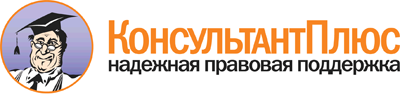 Постановление Правительства Пермского края от 16.11.2017 N 931-п
(ред. от 22.08.2018)
"Об установлении среднего размера родительской платы за присмотр и уход за ребенком в муниципальных образовательных организациях, реализующих образовательную программу дошкольного образования, на 2018 год"Документ предоставлен КонсультантПлюс

www.consultant.ru

Дата сохранения: 12.10.2018
 Список изменяющих документов(в ред. Постановления Правительства Пермского края от 22.08.2018 N 460-п)Пункт 1.2 вступил в силу с 1 сентября 2018 года (пункт 3 данного документа).N п/пМуниципальный район (городской округ) Пермского краяСредний размер родительской платы за присмотр и уход за ребенком в муниципальных образовательных организациях в день <*>Средний размер родительской платы за присмотр и уход за ребенком в муниципальных образовательных организациях в день <*>Средний размер родительской платы за присмотр и уход за ребенком в муниципальных образовательных организациях в день <*>N п/пМуниципальный район (городской округ) Пермского краяпри режиме кратковременного пребывания, руб.при режиме полного дня, руб.при режиме круглосуточного пребывания, руб.123451Город Пермь18,7551,35117,282Александровский муниципальный район24,7354,9582,453Город Березники30,6187,74128,554Гремячинский муниципальный район38,5385,55128,365Городской округ "Город Губаха"29,2064,2370,066Добрянский муниципальный район30,1766,32100,627Кизеловский муниципальный район24,2453,8380,798Краснокамский муниципальный район34,8877,54116,319Город Кунгур35,0877,93116,8910Лысьвенский городской округ22,8350,7276,1311Соликамский городской округ30,3267,38101,0512Чайковский муниципальный район32,5072,24108,3413Чусовской муниципальный район Пермского края28,3262,9694,4514Бардымский муниципальный район24,3954,1781,2315Березовский муниципальный район26,0451,69105,2316Большесосновский муниципальный район36,3456,11121,0717Муниципальное образование "Верещагинский муниципальный район Пермского края"40,7667,3473,4618Горнозаводский муниципальный район Пермского края40,8160,44135,9819Муниципальное образование "Еловский муниципальный район"25,0755,7283,6120Ильинский муниципальный район22,2049,3674,0421Карагайский муниципальный район32,8951,0169,3822Кишертский муниципальный район9,7238,7772,3423Муниципальное образование "Куединский район"38,6770,00128,8924Кунгурский муниципальный район28,5757,13110,8725Красновишерский муниципальный район27,6954,0792,3126Нытвенский муниципальный район23,5152,2378,3627Октябрьский муниципальный район24,4454,3281,4728Осинский муниципальный район19,1442,6163,8929Ординский муниципальный район22,7950,6775,9830Оханский муниципальный район28,6248,9795,3731Очерский муниципальный район31,3869,72104,5532Пермский муниципальный район33,6272,83112,0333Сивинский муниципальный район Пермского края19,6343,6365,4434Соликамский муниципальный район Пермского края32,9465,30109,8035Муниципальное образование "Суксунский муниципальный район"20,6545,8668,7936Усольский муниципальный район Пермского края23,6652,5778,9037Уинский муниципальный район29,6440,8198,8738Частинский муниципальный район Пермского края25,7557,1885,7539Чердынский муниципальный район Пермского края26,2352,0387,4040Чернушинский муниципальный район20,4062,48106,0641ЗАТО Звездный24,3454,1281,1842Городской округ - город Кудымкар22,0649,0273,5543Гайнский муниципальный район31,0951,01103,6344Муниципальное образование "Косинский муниципальный район Пермского края"19,6343,6865,4945Кочевский муниципальный район23,0351,1676,7646Кудымкарский муниципальный район25,2156,0284,0547Юрлинский муниципальный район25,3637,0784,4948Юсьвинский муниципальный район34,3554,07114,41N п/пМуниципальный район (городской округ) Пермского краяСредний размер родительской платы за присмотр и уход за ребенком в муниципальных образовательных организациях в день <*>Средний размер родительской платы за присмотр и уход за ребенком в муниципальных образовательных организациях в день <*>Средний размер родительской платы за присмотр и уход за ребенком в муниципальных образовательных организациях в день <*>N п/пМуниципальный район (городской округ) Пермского краяпри режиме кратковременного пребывания, руб.при режиме полного дня, руб.при режиме круглосуточного пребывания, руб.123451Город Пермь38,00114,002Александровский муниципальный район45,0090,003Город Березники33,00117,00157,004Гремячинский муниципальный район110,005Городской округ "Город Губаха"33,0080,006Добрянский муниципальный район89,007Кизеловский муниципальный район100,00120,008Краснокамский муниципальный район52,0089,009Город Кунгур107,0010Лысьвенский городской округ79,0011Соликамский городской округ93,0012Чайковский муниципальный район54,00100,0013Чусовской муниципальный район Пермского края88,0014Бардымский муниципальный район90,0015Березовский муниципальный район37,0073,0016Большесосновский муниципальный район65,0017Муниципальное образование "Верещагинский муниципальный район Пермского края"18,0088,0097,0018Горнозаводский муниципальный район Пермского края74,0019Муниципальное образование "Еловский муниципальный район"40,0096,0020Ильинский муниципальный район80,0021Карагайский муниципальный район69,0088,0022Кишертский муниципальный район19,0070,0023Муниципальное образование "Куединский район"70,0024Кунгурский муниципальный район80,0025Красновишерский муниципальный район73,0026Нытвенский муниципальный район74,00101,0027Октябрьский муниципальный район46,0082,0028Осинский муниципальный район95,0029Ординский муниципальный район58,0030Оханский муниципальный район66,0031Очерский муниципальный район100,0032Пермский муниципальный район103,0033Сивинский муниципальный район Пермского края29,0095,0034Соликамский муниципальный район Пермского края80,0035Муниципальное образование "Суксунский муниципальный район"28,0061,0036Усольский муниципальный район Пермского края89,0037Уинский муниципальный район65,0038Частинский муниципальный район Пермского края73,0039Чердынский муниципальный район Пермского края62,0040Чернушинский муниципальный район39,00104,0041ЗАТО Звездный87,0042Городской округ - город Кудымкар20,0084,0043Гайнский муниципальный район22,0065,0044Муниципальное образование "Косинский муниципальный район Пермского края"70,0045Кочевский муниципальный район80,0046Кудымкарский муниципальный район68,0047Юрлинский муниципальный район46,0048Юсьвинский муниципальный район70,00